Publicado en Madrid el 15/07/2019 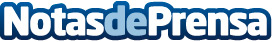 Alquiler vacacional: Menamobel explica cómo sacar más partido a la casa de la playa Las viviendas más rentables son las mejor decoradasDatos de contacto:Menamobel655174313Nota de prensa publicada en: https://www.notasdeprensa.es/alquiler-vacacional-menamobel-explica-como Categorias: Inmobiliaria Interiorismo Entretenimiento Turismo http://www.notasdeprensa.es